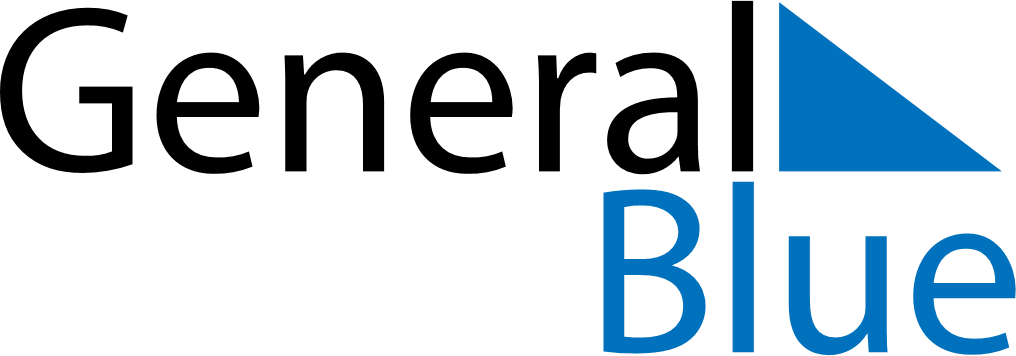 August 2024August 2024August 2024August 2024August 2024August 2024Pecos, Texas, United StatesPecos, Texas, United StatesPecos, Texas, United StatesPecos, Texas, United StatesPecos, Texas, United StatesPecos, Texas, United StatesSunday Monday Tuesday Wednesday Thursday Friday Saturday 1 2 3 Sunrise: 7:10 AM Sunset: 8:50 PM Daylight: 13 hours and 39 minutes. Sunrise: 7:11 AM Sunset: 8:49 PM Daylight: 13 hours and 38 minutes. Sunrise: 7:11 AM Sunset: 8:48 PM Daylight: 13 hours and 36 minutes. 4 5 6 7 8 9 10 Sunrise: 7:12 AM Sunset: 8:47 PM Daylight: 13 hours and 35 minutes. Sunrise: 7:13 AM Sunset: 8:46 PM Daylight: 13 hours and 33 minutes. Sunrise: 7:13 AM Sunset: 8:46 PM Daylight: 13 hours and 32 minutes. Sunrise: 7:14 AM Sunset: 8:45 PM Daylight: 13 hours and 30 minutes. Sunrise: 7:15 AM Sunset: 8:44 PM Daylight: 13 hours and 29 minutes. Sunrise: 7:15 AM Sunset: 8:43 PM Daylight: 13 hours and 27 minutes. Sunrise: 7:16 AM Sunset: 8:42 PM Daylight: 13 hours and 26 minutes. 11 12 13 14 15 16 17 Sunrise: 7:16 AM Sunset: 8:41 PM Daylight: 13 hours and 24 minutes. Sunrise: 7:17 AM Sunset: 8:40 PM Daylight: 13 hours and 22 minutes. Sunrise: 7:18 AM Sunset: 8:39 PM Daylight: 13 hours and 21 minutes. Sunrise: 7:18 AM Sunset: 8:38 PM Daylight: 13 hours and 19 minutes. Sunrise: 7:19 AM Sunset: 8:37 PM Daylight: 13 hours and 18 minutes. Sunrise: 7:20 AM Sunset: 8:36 PM Daylight: 13 hours and 16 minutes. Sunrise: 7:20 AM Sunset: 8:35 PM Daylight: 13 hours and 14 minutes. 18 19 20 21 22 23 24 Sunrise: 7:21 AM Sunset: 8:34 PM Daylight: 13 hours and 12 minutes. Sunrise: 7:21 AM Sunset: 8:33 PM Daylight: 13 hours and 11 minutes. Sunrise: 7:22 AM Sunset: 8:32 PM Daylight: 13 hours and 9 minutes. Sunrise: 7:23 AM Sunset: 8:31 PM Daylight: 13 hours and 7 minutes. Sunrise: 7:23 AM Sunset: 8:29 PM Daylight: 13 hours and 6 minutes. Sunrise: 7:24 AM Sunset: 8:28 PM Daylight: 13 hours and 4 minutes. Sunrise: 7:25 AM Sunset: 8:27 PM Daylight: 13 hours and 2 minutes. 25 26 27 28 29 30 31 Sunrise: 7:25 AM Sunset: 8:26 PM Daylight: 13 hours and 0 minutes. Sunrise: 7:26 AM Sunset: 8:25 PM Daylight: 12 hours and 59 minutes. Sunrise: 7:26 AM Sunset: 8:24 PM Daylight: 12 hours and 57 minutes. Sunrise: 7:27 AM Sunset: 8:22 PM Daylight: 12 hours and 55 minutes. Sunrise: 7:28 AM Sunset: 8:21 PM Daylight: 12 hours and 53 minutes. Sunrise: 7:28 AM Sunset: 8:20 PM Daylight: 12 hours and 51 minutes. Sunrise: 7:29 AM Sunset: 8:19 PM Daylight: 12 hours and 50 minutes. 